ПОРТФОЛИО ВЫПУСКНИКА ФАКУЛЬТЕТА ТОВІ. Общие сведения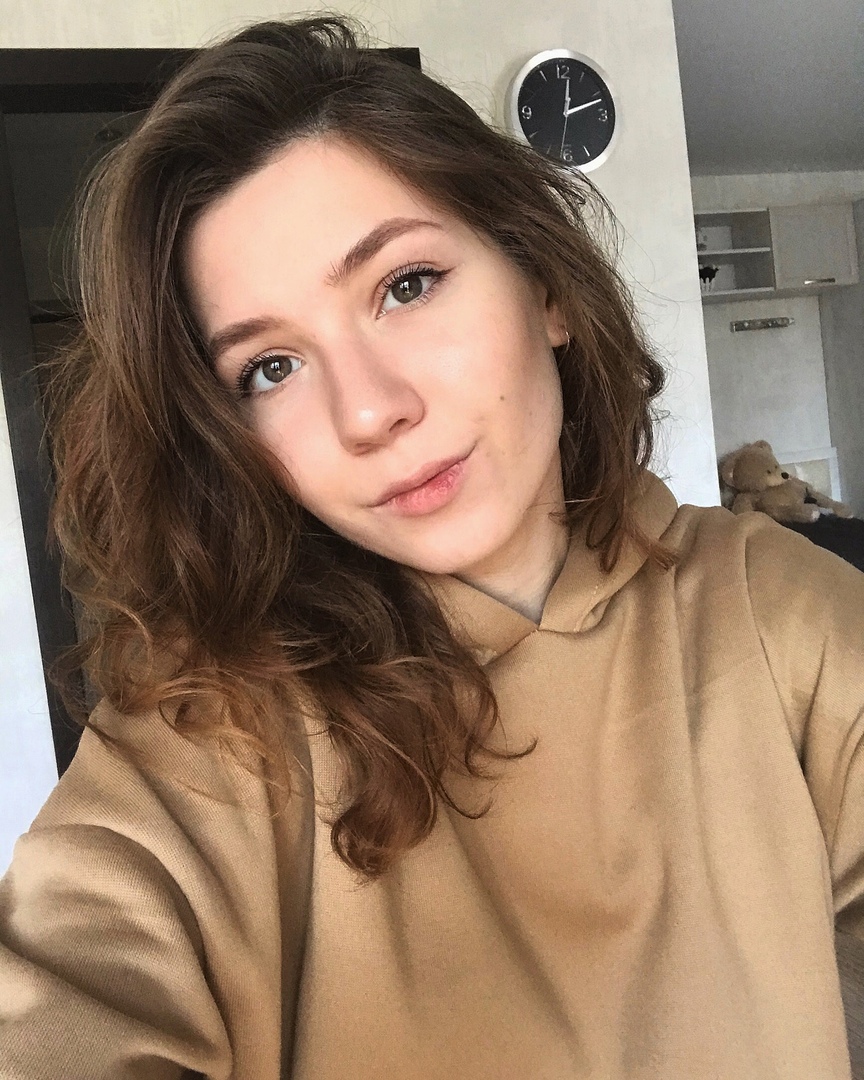          Место для фото                ІІ. Результаты обученияІІІ. СамопрезентацияФамилия, имя, отчество   Туровец Ангелина АлександровнаДата рождения/гражданство01.09.2001// Республика БеларусьФакультетТОВСпециальностьХТОМСемейное положениеЗамужемМесто жительства (указать область, район, населенный пункт)Витебская обл., г. ГлубокоеE-mailangelina.kir16@gmail.comСоциальные сети (ID)*vk.com/angelina.kirkilevichМоб.телефон/Skype*+375(29)216-17-42 (МТС)Основные дисциплины по специальности, изучаемые в БГТУДисциплины курсового проектирования1. Химия и технология основного органического и нефтехимического синтеза.2. Химическая технология исходных веществ для органического синтеза.3. Процессы и аппараты химической технологии.4. Теория химико-технологических процессов органического синтеза.5. Химия и технология переработки нефти и газа.6. Оборудование и основы проектирования предприятий органического синтеза.7. Химия и технология смазочных материалов.8.Моделирование и оптимизация химико-технологических процессов.9. Общая химическая технология.1. Прикладная механика.2. Процессы и аппараты химической технологии3. Организация производства и основы управления предприятия4.Химия и технология основного органического и нефтехимического синтеза5. Оборудование и основы проектирования предприятий органического синтезаСредний балл по дисциплинам специальности-общий (за весь период обучения): 6,7Места прохождения практикиОАО ”Нафтан”Владение иностранными языками (подчеркнуть необходимое, указать язык); наличие международных сертификатов, подтверждающих знание языка: ТОЕFL, FСЕ/САЕ/СРЕ, ВЕС и т.д.средний (французский);+Дополнительное образование (курсы, семинары, стажировки, владение специализированными компьютерными программами и др.)Владение специализированными компьютерными программами:-офисный пакет приложений Microsoft Office;-Mathcad 14/15Базовое владение: -UniSim Design 450;-AUTOCAD;Научно-исследовательская деятельность (участие в НИР, конференциях, семинарах, научные публикации и др.)-Общественная активность-Жизненные планы, хобби и сфера деятельности, в которой планирую реализоватьсяПланы и реализация: приобрести практический опыт в области нефтегазопереработки и нефтехимии с последующим совершенствованием полученных навыков и повышением квалификации;усовершенствовать уровень владения специализированными компьютерными программами.Хобби: чтение литературы, времяпрепровождение с семьей.Желаемое место работы (область/город/предприятие и др.)г. Глубокое.